Орловский сельский Совет депутатовДзержинского районаКрасноярского краяРЕШЕНИЕс.Орловка30.08.2019 г.	                                                         № 28-133 р                                                    О внесении изменений и дополнений в решение Орловского сельского Совета депутатов от 27.02.2017 г. № 10-36 р «Об установлении Порядка формирования, ведения и обязательного опубликования перечней муниципального имущества, свободного от прав третьих лиц (за исключением имущественных прав некоммерческих организаций)»В соответствии со статьей 31.1 Федерального закона от 12.01.1996 № 7-ФЗ «О некоммерческих организациях», Федеральным законом от 06.10.2003 № 131-ФЗ «Об общих принципах организации местного самоуправления в Российской Федерации», руководствуясь ст. 20 Устава Орловского сельсовета и в целях оказания имущественной поддержки социально ориентированным некоммерческим организациям Орловский сельский Совет депутатов РЕШИЛ:1. Внести изменения и дополнения в положение акта:1.1 Пункт 1 изложить в новой редакции:1. Согласно части 4 ст. 18 Федерального закона от 24.07.2007 г. № 209-ФЗ «О развитии малого и среднего предпринимательства», настоящий порядок устанавливает правила формирования, ведения и обязательного опубликования перечня муниципального имущества, свободного от прав третьих лиц (за исключением права хозяйственного ведения, права оперативного управления, а также имущественных прав субъектов малого и среднего предпринимательства). Государственное и муниципальное имущество, включенное в указанные перечни, используется в целях предоставления его во владение и (или) в пользование на долгосрочной основе (в том числе по льготным ставкам арендной платы) субъектам малого и среднего предпринимательства и организациям, образующим инфраструктуру поддержки субъектов малого и среднего предпринимательства, а также может быть отчуждено на возмездной основе в собственность субъектов малого и среднего предпринимательства в соответствии с Федеральным законом от 22 июля 2008 года N 159-ФЗ "Об особенностях отчуждения недвижимого имущества, находящегося в государственной или в муниципальной собственности и арендуемого субъектами малого и среднего предпринимательства, и о внесении изменений в отдельные законодательные акты Российской Федерации" и в случаях, указанных в подпунктах 6, 8 и 9 пункта 2 статьи 39.3 Земельного кодекса Российской Федерации.1.2  Пункт 5 дополнить абзацем следующего содержания: В указанные перечни не включаются земельные участки, предусмотренные подпунктами 1 - 10, 13 - 15, 18 и 19 пункта 8 статьи 39.11 Земельного кодекса Российской Федерации, за исключением земельных участков, предоставленных в аренду субъектам малого и среднего предпринимательства. 2. Контроль за исполнением настоящего Решения оставляю за собой.3. Решение вступает в силу со дня, следующего за днем его опубликования в периодическом печатном издании «Депутатские вести».Председатель Орловского сельского Совета депутатов,глава Орловского сельсовета		                                             В.Е.Крапивкин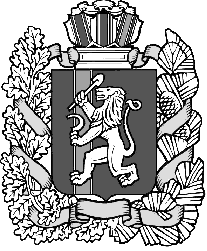 